КАРАР                                               №  14                            ПОСТАНОВЛЕНИЕ«19»  март  2021  й.                                                                  «19»  марта  2021 г.Дүшəмбикə ауылы                                                                    село ДушанбековоО признании утратившими силу некоторых постановлений Администрации сельского поселения Душанбековский сельсовет муниципального района Кигинский район Республики БашкортостанВ соответствии с Федеральным законом от 27 декабря 2019 года
№ 479-ФЗ «О внесении изменений в Бюджетный кодекс Российской Федерации в части казначейского обслуживания и системы казначейских платежей», в целях совершенствования организации исполнения бюджетасельского поселения Душанбековский сельсовет муниципального района Кигинский район Республики Башкортостан, руководствуясь Уставом сельского поселения Душанбековский сельсовет муниципального района Кигинский район Республики Башкортостан,  П О С Т А Н О В Л Я Ю:1. Признать утратившими силу:1) постановление Администрации сельского поселения Душанбековский сельсовет муниципального района Кигинский район Республики Башкортостан от «26» декабря 2013 года № 33/1  «Об утверждении Порядка ведения сводного реестра главных распорядителей, распорядителей и получателей средств бюджета сельского поселения Душанбековский сельсовет муниципального района Кигинский район Республики Башкортостан, главных администраторов и администраторов доходов бюджета сельского поселения Душанбековский сельсовет муниципального района Кигинский район  Республики Башкортостан, главных администраторов и администраторов источников финансирования дефицита бюджета сельского поселения Душанбековский сельсовет муниципального района Кигинский район Республики Башкортостан»;2) постановление Администрации сельского поселения Душанбековский сельсовет муниципального района Кигинский район Республики Башкортостан от 20 января 2020 года № 01 «Об утверждении Порядка кассового обслуживания бюджета сельского поселения Душанбековский сельсовет муниципального района Кигинский район Республики Башкортостан в условиях открытия и ведения лицевых счетов для учета операций по исполнению расходов бюджета сельского поселения Душанбековский сельсовет муниципального района Кигинский район Республики Башкортостан»;2. Контроль за исполнением настоящего постановления оставляю за собой.Глава сельского поселения					Ф.А. ГизатуллинБашkортостан РеспубликаһыныңКыйғы районымуниципаль районының   Дүшəмбикə ауыл Советы ауыл  билəмəһе хакимиəте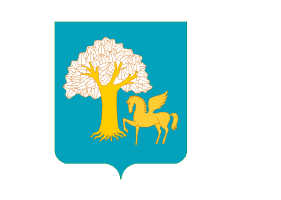 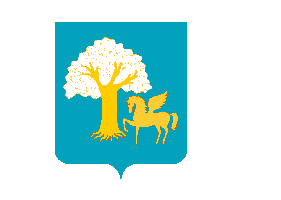 Администрация  сельского поселенияДушанбековский сельсоветмуниципального районаКигинский районРеспублики Башкортостан